                                                    План («дорожная карта»)повышения эффективности деятельности и качества образования МКОУ СОШ № 5 г.п. Нарткала на 2022 годОснования для разработки мероприятий:Цели:Повышение качества образования по всей школе.Создание условий для удовлетворения потребностей личности в образовательной подготовке.Совершенствование организации учебного процесса.Совершенствование	внутришкольной	системы	управления	качеством	образования	на	основе	деятельностно- компетентностного подхода.Задачи:Проанализировать состояние организации и управления мониторингом качества образования в школе.Реализация формирующего оценивания.Создать условия для успешного усвоения учащимися учебных программ.Отбор педагогических технологий для организации учебного процесса и повышения мотивации у слабоуспевающих учеников.Подготовить	нормативно-методические	документы	для	обеспечения	мониторинга	качества	образования	в образовательном учреждении.Основные направления:Обеспечение достижения учащимися новых образовательных результатов включает в себя:введение федеральных государственных образовательных стандартов;формирование системы мониторинга уровня подготовки и социализации школьников;программу подготовки и переподготовки современных педагогических кадров (модернизация педагогического образования).Обеспечение равного доступа к качественному образованию включает в себя:разработку и внедрение системы оценки качества общего образования;план мероприятий по повышению качества образования в школе;Обеспечение достижения новых образовательных результатов предусматривает:обеспечение обучения всех школьников по новым федеральным государственным образовательным стандартам;повышение качества подготовки учащихся;организация работы со слабоуспевающими и неуспевающими учащимися на уроке и во внеклассной деятельности (разноуровневый подход);разработка методических материалов по использованию мониторинговых исследований в работе по повышению качества образования.Обеспечение равного доступа к качественному образованию предусматривает:введение оценки	деятельности	школы	и	отдельных	педагогов	на основе показателей	эффективности их деятельности;сокращение	отставания	уровня	образовательных	результатов	учащихся	школы	от	областного	уровня образовательных результатов выпускников школ;обновление кадрового состава и привлечение молодых талантливых педагогов для работы в школе.Ожидаемые результаты:Сохранение здоровья учащихся.Ежегодный рост качества образования обучающихся на 1,5-3%Рост познавательной мотивации учащихся (увеличение количества учащихся, участвующих в школьных, районных, региональных олимпиадах, конкурсах и проектах).Создание системной организации управления учебно-воспитательным процессом.Создание	творческого	педагогического	коллектива,	участвующего	в	планировании	и	разработке	программ мониторинговых исследований.Дорожная карта состоит из следующих разделов:Мероприятия по повышению качества образования в учреждении.Работа с учителями школы по повышению качества образования.Работа с учащимися по повышению качества знаний.Работа с родителями по повышению качества образования учащихся.Мероприятия по повышению качества образования в учрежденииРабота с учителями школы по повышению качества образованияРабота с учащимися по повышению качества образованияРабота с родителями по повышению качества образования учащихсяКритерии и показателисистемы оценки качества образования в школеСистема оценки качества образования включает в себя комплекс критериев, показателей и индикаторов, который в полной мере будет соответствовать задачам повышения качества образования на уровне учителя и школы.Критерий «Формирование функциональной грамотности (предметных компетенций)»Содержание критерия: Наличие знаний, умений и способностей обучающихся, обеспечивающих успешность освоения государственных образовательных стандартов и образовательных программ школы (способность применять знания на практике, способность к обучению, способность адаптации к новым ситуациям, воля к успеху).Данный критерий – один из самых важных и весомых. Он позволяет судить о профессионализме и эффективности работы учителя.Критерий «Формирование социальных компетенций»Содержание критерия: Способность обучающихся брать на себя ответственность, участвовать в функционировании школьного самоуправления, способность быть лидером, способность работать самостоятельно.Критерий «Формирование поликультурных компетенций»Содержание критерия: Понимание различий между культурами, уважение к представителям иных культур, языков, религий.Критерий «Формирование коммуникативных компетенций»Содержание критерия: Владение навыками устного и письменного общения, умение урегулировать конфликты.Критерий «Формирование информационных компетенций»Содержание критерия: Владение современными информационными технологиями, понимание их силы и слабости, способность критически относиться к информации, распространяемой СМИ.Критерий «Формирование интеллектуальных компетенций»Содержание критерия: Непрерывное самообразование, формирование способности учиться на протяжении всей жизни.Критерий «Общекультурные компетенции»Содержание критерия: Духовно-нравственное развитие личности, её общая культура, личная этическая программа, направленные на формирование основы успешной саморазвивающейся личности в мире человека, природы и техники.ПРИНЯТОна заседаниипедагогического советапротокол № 3 от 30.03.2022г.СОГЛАСОВАНОс Управляющим советом протокол № 3 от 30.03.2022г.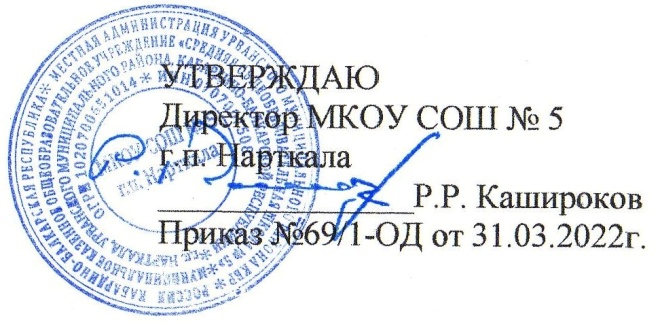 №МероприятиеСрокиОтветственныйПрогнозируемый результатИтоговый документ, выход1Выявление	группыучащихся	снеблагоприятной оценочной ситуациейсентябрь-октябрь, в течение года(по итогам четвертей)учителя, классныеруководителиСнижение	количества неуспевающих,своевременная	психолого- педагогическая поддержкаПлан воспитательной работы классного руководителя,социальный паспорт класса, школы2Организацияиндивидуальной работыс учащимися, имеющими пробелы	в	ЗУН	и испытывающими трудности в обучениив    соответствии	с графиком проведения индивидуальныхзанятийучителя, классныеруководителиПовышение	уровняобученности	учащихся, ликвидация пробеловЖурналиндивидуальной работы3Психолого- педагогическаяподдержка учащихсяв течение годаучителя, классныеруководители, психологУстранение	пробелов, трудностей в учебеПлан воспитательной работы	классного руководителя4Работа с одаренными детьми:	проведение олимпиад,интеллектуальныхмарафонов, конкурсов, участие в проектной и исследовательскойработе и т.п.в течение года в соответствии с планом работы школызам.директора по УВР, учителяВозрастание	престижа знаний, создание ситуации успехаПроизводственное совещание5Изучение образовательныхпотребностей	учащихсяна 2022 годавгустзам.	директора по УВРЭффективное использование часов школьного компонента учебного планаПроизводственное совещание6Организация		и ведение элективных	предметов, полностью соответствующих запросам учащихся и	ихродителейв течение годазам.	директора по УВР,учителяПовышение	мотивации обучения у учащихся, удовлетворениепрофессиональных потребностейУчебный	план, совещание при директоре7Организацияподготовки	кгосударственной (итоговой)	аттестации учащихся 9,11 классав	течение года, согласно	плана организации		иподготовки		к государственной (итоговой)	аттестацииучащихся 9,11 классазам.	директора по УВР,учителяПоложительная	сдача экзаменовСовещание	при директоре8Административныйконтроль за состоянием преподавания предметов с низким рейтингом по результатам	внешнейоценки ( ОГЭ)в течение годаадминистрацияПовышение	качества преподавания предметовСовещание	при директоре9Организацияродительского собрания по вопросам ФГОС, государственной(итоговой) аттестации учащихся 9, классав	течение	года	по плануЗам.директора по УВР, классныеруководителиПовышение	уровня просветительскойдеятельности среди родителейПакет	ознакомительных документов10Организациясотрудничества	с родителями по вопросам качества   образования   (Управляющий совет родительский     комитет,в течение годаклассныеруководители администрацияПовышение			родительской мотивации	к	контролю	за успеваемостью , исправление неудовлетворительных		и нежелательных оценокПротоколы заседанийсовет по профилактики,индивидуальная работа с родителями)11Повышение профессионализмапедагогов		через организацию	курсовой подготовки, самообразованиев течение годаЗам.директора по УВР, учителяПовышение	качества преподавания предметовПлан	курсовой подготовки12Оценка	учебных достижений учащихся (открытость, гласность,стимулирование)в течение годаЗам.директора по УВР, классныеруководителиПовышение	мотивации,увеличение	количества успешных учащихсяЛинейки,	презентации, награждения,сайт школы13Анализ	результатов государственной (итоговой)		аттестации учащихся 9 класса.Мониторинг западающих тем.август-сентябрьЗам.директора по УВР,руководители ШМОУстранение пробелов в ЗУН учащихся,	эффективная организация		итогового повторенияПедсовет, протокол ШМО14Мониторинг	идиагностика	по следующимнаправлениям:качество образования на основе государственной (итоговой)	аттестации учащихся 9,11 классакачествообразовательных	услуг по предметамучебные и внеучебные достижения учащихсяИюнь-август2 раза в	год (январь, май)в течение годаЗам.директора по УВРОбъективная		оценка качества	образования, определение		уровня обученности и достижений учащихсяСводные	таблицы, диагностические карты аналитические справки и т.п.оценка	качества образования родителямиобразовательные потребности учащихсясостояние здоровья учащихсямайв течение года в течение года15Организациясовместной урочной и внеурочной деятельности родителей, педагогов, учащихся,социальныноябрьПедагог- организаторПовышение	мотивации родительской общественности, социума, учащихсяПротокол педсовета16Организация	итогового повторениямайЗам.директора по УВРПрочность	усвоения	ЗУН учащимисяЖурнал контроляМесяцМероприятияПрогнозируемый результатАвгустНа основе анализа результатов работы за предыдущий год, подготовка    рабочих	программ, дидактических материалов, презентаций на новый учебный год.Разработка планов подготовки учащихся к олимпиадам по предмету.Расширение базы наглядных пособий.Четкость в организации режима занятий, адаптация учащихся к учебному году.СентябрьПроведение родительских собраний, знакомство родителей с итогами    аттестации    за    предыдущий    год    и    с    проблемами при подготовке детей к итоговой аттестации (9,11класс).Знакомство классных руководителей с новыми учениками, составление социальных паспортов, выяснение индивидуальныхЧеткость в организации режима занятий, адаптация учащихся к учебному году.Разработка программы подготовки выпускников к ГИА.Корректировка планов работы. Создание планаспособностей и потребностей каждого ученика.Знакомство родителей с морально-психологическим климатом класса и состоянием воспитательной работы.Проведение входного контроля знаний и на основе полученных данных организация повторения «западающих» тем курса.Обмен педагогическим опытом в форме взаимопосещения уроков.Разработка комплекса мер, развивающих учебную мотивацию: творческие задания, система поощрения и др.работы со слабоуспевающими учащимися.Адаптация учащихся к учебному труду.Ликвидация пробелов в знаниях учащихся, повышение качества знаний.Создание «привлекательной» картины школы в глазах учащихся, повышение мотивации к обучению.Формирование духа взаимопомощи и поддержки в коллективе учащихсяБыстрое привыкание первоклассников к школе, повышение учебной мотивации.Быстрое и безболезненное привыкание к новым предметам.ОктябрьАнализ результатов текущего контроля.Посещение	курсов	повышения	квалификации,	внешкольных семинаров и круглых столов.Анализ списка предметов по выбору и учащихся 9-го класса, выбравших их для итоговой аттестации.Внеурочная деятельность по предметам.Организация дополнительных занятий с учащимися,	имеющими спорные оценки по предмету, а также со слабоуспевающими.Участие детей в дистанционных олимпиадах и конкурсах.В соответствии со списком сдающих ГИА, составление расписания дополнительных занятий и их проведение.Возрастание престижа знаний в детском коллективе.Развитие у детей метапредметных знаний.Повышение качества проектно-исследовательских проектов и качества знаний.Повышение качества знаний.Повышение качества преподавания.Повышение качества знаний у мотивированных учащихся.Список учащихся, требующих в конце четверти особого внимания.Сокращение числа учащихся окончивших 1 четверть с одной «3» или «4».НоябрьПодготовка и участие детей в муниципальном этапе предметных олимпиад.Организация дополнительных занятий со слабоуспевающими учащимися.Подготовка проектно-исследовательских работ.Проведение родительских собраний по итогам первой четверти.Возрастание престижа знаний в детском коллективе.Выступления на предметных неделях в школе, развитие коммуникативных навыков и навыков презентовать себя.Активизация контроля родителей заУчастие в профессиональных педагогических конкурсах.Индивидуальная работа психолога с обучающимися с ОВЗ.успеваемостью своих детей через Электронный дневник.ДекабрьПроведение промежуточного контроля знаний.Консультирование учащихся выпускного класса по вопросам ГИА.Посещение	курсов повышения квалификации, семинаров, круглых столов по вопросам подготовки к ГИА.Проведение предметных недель.Участие детей в дистанционных олимпиадах и конкурсахНаграждение	победителей и призеров олимпиад, конкурсов, научно-практических конференций грамотами и ценными призами.Список	учащихся, требующих в конце полугодия особого внимания.Сокращение	числа учащихся окончивших 2 четверть с одной «3» или «4».Выяснение	причин	пробелов	в	знаниях	у учащихся и ликвидация данных пробелов.Ликвидация	пробелов.	Формирование	духа взаимопомощи и поддержки в коллективе учащихся.Активизация мотивации обучения.ЯнварьПодготовка учащихся выпускных классов к ГИА.Проведение педагогических чтений.Посещение	курсов повышения квалификации, семинаров, круглых столов по вопросам подготовки к ГИА.Участие	детей	в	муниципальных	научно-практических конференциях.Работа методических объединений..Психологическая готовность к сдаче ГИА. Создание максимальной ситуации успеха в аттестации.Повышение	качества знаний по отдельным предметам и развитие метапредметных знаний.Повышение	качества знаний по предметам, необходимых в современном обществе.Совершенствование коммуникативных и презентативных навыков.ФевральПодготовка учащихся выпускного класса к ГИА.Консультирование по вопросам ГИА.Участие детей в дистанционных олимпиадах и конкурсах.Посещение курсов повышения квалификации, внешкольных семинаров и круглых столов.Возрастание престижа знаний в детском коллективе.Овладение педагогами новых образовательных технологий и как результат повышение качества знаний.Совершенствование	коммуникативных и презентативных навыков.Повышение качества преподавания.Повышение качества преподавания молодыми специалистами.Март1. Организация дополнительных занятий с учащимися, имеющими спорные оценки по предмету, а также со1. Создание максимальной ситуации успеха в аттестации.слабоуспевающимиОбмен	педагогическим	опытом	в	форме взаимопосещения уроков.Анализ результатов диагностических работ в формате ГИА ОГЭ и ГВЭ.Активизация контроля родителей за успеваемостью своих детей.Повышение качества преподавания, за счет знакомства с педагогическими приемами своих коллег.Корректировка программы подготовки к ГИА.АпрельПодготовка учащихся выпускных классов к ГИА ОГЭ.Консультирование по вопросам ГИА.Обмен педагогическим опытом в форме взаимопосещения уроков.Психологическая готовность к сдаче ГИА.Создание	максимальной	ситуации	успеха	в аттестации.Повышение качества знаний.Развитие у детей социальных компетенций.Возрастание	престижа	знаний	в	детском коллективе.Активизация мотивации к обучениюПовышение	качества преподавания, за счет знакомства с педагогическими приемами своих коллег.МайОрганизация дополнительных занятий сучащимися, имеющими спорные оценки по предмету, а также со слабоуспевающими.Проведение итогового контроля знаний.Подготовка учащихся выпускных классов к ГИА (в том числе и психологическая).Консультирование по вопросам ГИА.Анализ результатов работы учителя за год.Список учащихся, требующих в конце года особого внимания.Сокращение числа учащихся окончивших четверть и год с одной «3» или «4».Выяснение проблемных тем в знаниях у учащихся и ликвидация данных пробелов.Повышение качества знаний.Четко организовывается успешная годовая аттестация.Психологическая готовность к сдаче ГИА. Создание максимальной ситуации успеха в аттестации.Повышение качества знаний.Совершенствование учебно-тематического планирования и методического обеспечения учебного процесса.Повышение качества преподавания.Активизация мотивации обучения.Организация награждения и поощрения как можно большего числа учащихся за учебныйИюнь1. Анализ результатов ГИА.Успешно сданные выпускные экзамены.Готовность учащихся к новому учебному году.КлассОсновная проблемаМеры по устранению проблемыПрогнозируемый результат1 классНедостаточная адаптированность учащихся к обучению в школе.Тренинги, игры, система поощрительных мер, усвоение школьных правил.Быстрая		адаптация первоклассников	к		школе,повышение учебной мотивации.2 классНаличие трудностей у отдельных учащихся.Неадекватное	восприятие оценочнойсистемы обучения детьми и их родителями.Индивидуальные занятия, усиленный контроль задеятельностью ученика.Индивидуальные	беседы	тематические родительские собрания, практические занятия по проведению самооценки и критического отношения к себе.Своевременное устранение трудностей в учебе.Устранение психологического барьера перед отметкой.3 классНаличие трудностей у отдельных учащихся.Индивидуальные занятия, усиленный контроль за деятельностью ученика.Своевременное	Устранение трудностей в учебе.4 классНаличие трудностей у отдельных учащихся. Проблема успешного выпуска.Индивидуальная работа с детьми по ликвидации пробелов и улучшению успеваемости.Хороший результат по итоговой аттестации на первой ступени.5 классПроблема преемственности при переходе из 1-й во 2-ю ступень обученияПовышенное	внимание		к	учащимся.	Сбор информации	об	испытываемых		трудностях. Строгое	соблюдение	режима	организации контрольных работ. Создание ситуации успеха в учебеБыстрое и безболезненнаяадаптация пятиклассников к учебе6 классТрудности,	вызванные	изучениемОрганизация	щадящего	режима	в	началеБыстрая и безболезненнаяновых	предметов.	Снижение Учебной мотивацииизученияшкольных предметов. Разработка комплекса мер, развивающих учебную мотивацию: творческие задания, система поощрения и др.адаптация	к	новым	предметам. Повышение учебной мотивации учащихся.7 классТрудности, вызванные изучением новых предметов. Снижение учебной мотивацииОрганизация	щадящего	режима	в	начале изученияновых предметов. Разработка комплексных мер, развивающих учебную мотивацию: творческие задания, система поощрения и др.Быстрая и безболезненнаяадаптация	к	новым	предметам. Повышение учебной мотивации учащихся.8 классНакопление	пробелов	знаний	у отдельных учащихся. Снижение престижа активной познавательной деятельностиОрганизация	системы	индивидуальных консультаций со слабоуспевающимиУвеличение числа хороших учащихся либо сохранение их числа постоянным.9 классПроблема	успешной	итоговой аттестацииОрганизация		планомерной	подготовки	к экзаменам:	уроков	повторения,	практическихзанятий, консультаций.Четкая	и	успешная	сдача экзаменов.10 классПроблема привыкания учащихся к условиям обучения на 3-ейступениРазумное планирование объема домашнихзаданий. Беседы по организации режима учебной работы дома. Сбор информации о трудностях в учебе. Консультирование учащихсяБыстрое и безболезненное привыкание 10-классников к обучению на третьей ступени.11 классПроблема подготовки к итоговой аттестации.Проблема успешной аттестации.Своевременная информация о порядке аттестации. Занятия по повторению учебного материала. Консультирование, практические занятия.Успешное завершение учащимися обучение в школеМесяцПроблема и ее причинаМеры по устранению проблемыОтветственныеОжидаемый результатАвгустНаличие учеников переведѐнных условноИндивидуальная работа: беседа с родителями по поводу подготовки косенним испытаниямКлассные руководители, учителя	—предметникиБлагоприятный	результат	осенних испытанийСентябрьНедостаточная адаптированность учащихся к началу занятийПроведение родительских собраний, знакомство сновыми учителямиКлассные руководители,Четкость	в	организации	режима занятий,	привыкание	учащихся	к учебному годуОктябрьПоявление	у	учащихся неудовлетворительных отметок и отметок ниже обычного уровня знанийИндивидуальные встречи с	родителями, посещение		семей, проведение бесед поконтролю знаний и помощи в выполнениид/зКлассные руководители, учителя	—предметникиОпределенная мера «исправления» неудовлетворительных	и нежелательных отметокНоябрьНеобходимость			знакомства родителей		с		морально- психологическим			климатом класса	и		состоянием воспитательной работыКлассные родительское собрание	по этим проблемамАдминистрация школы Классные руководители,Активизация деятельности родителей по	проведению	воспитательных мероприятийДекабрьНедостаточная	информация	о накопляемости			и	качестве отметок.		Необходимость знакомства родителей с итогами полугодияОперативная связь с родителями посредством контроля за дневниками, индивидуальная работа с родителямиКлассные руководители,Более	пристальное	внимание родителей		к		успеваемости	детей. Знакомство			родителей		с	общей картиной		успеваемости, повышение родительской мотивации к контролю за успеваемостьюНаличие у отдельных учащихся, имеющих отставание в учебе и резервы	в	повышении успеваемостиИндивидуальные беседы учителя с родителями и детьмио способахКлассные руководители, учителя	—предметникиРабота указанных учащихся по программе выравнивания совместно с родителями под контролем учителяЯнварь ФевральНедостаточная информация о накопляемости и качестве оценокПроведениеродительского собрания«О мерах по улучшению успеваемости»Администрация	школы Классные руководителиИсправление	учениками неудовлетворительных инежелательных четвертных оценокМартНаличие неуспевающихИндивидуальные собеседования	с родителями и учащимися, выработка программы помощи родителей	подконтролем учителяКлассные руководители, учителя — предметникиПовышение уровня знаний указанных учащихся, ликвидация пробеловАпрельНедостаточные	знания родителями специфики работы учителейПроведение	недели открытых уроков для родителейАдминистрация школы, учителя-предметникиБолее	осмысленное представление родителей о деятельности учителей, проблемах учащихсяМайПроблема организации окончания учебного года и итоговой аттестацииРодительские собранияАдминистрация	школы Классные руководителиОрганизация	награждения	и поощрения как можно большего числа учащихся за учебный год,организацияИюньПроблема организации летних занятий с отстающимиПроведениеиндивидуальных бесед с родителями оборганизации летнихПоложительная оценка после летних занятийПоказателиИндикаторыДостижение учащимися положительных показателей в сравнении с предыдущим периодом (позитивная динамика уровня обученности)Оценки промежуточной и итоговой аттестации.Стабильность и рост качества обучения (позитивная динамика качества знаний учащихся)Оценки промежуточного и итогового контроля.Увеличение количества учащихся, принимающих участие, а также победивших в конкурсных мероприятиях школьного, муниципального,регионального и прочих уровней.Награды различного уровня. Реестр участников конкурсных мероприятийУвеличение количества творческих работ учащихся, представленных на различных уровняхНаграды различного уровня. Реестр участниковПоказателиИндикаторыАктивность учащихся в жизни и решение проблем класса, школы и окружающего социума посредством участия в школьномсамоуправлении.Положительная информация о деятельности учащихся школы.Сформированность правового поведения в классах.Отсутствие правонарушений у обучающихся за отчетный период.ПоказателиИндикаторыРезультаты исследования толерантности в классе.Отсутствие конфликтов на межнациональной и религиозной почве. Эмоциональная отзывчивость, эмпатия, толерантность.Знание и уважение культурных традиций, способствующих интеграции учащихся в современное общество.Участие в конкурсах, проектах.ПоказателиИндикаторыВладение конкретными навыками, поведенческими реакциями, умением решать конфликтные ситуации. Сформированность навыков работы в группе, выполнение различных социальных ролей в коллективе. Умение представить себя.Оценки в ходе наблюдения и изучения продуктов деятельности ребенка (письменные источники, устные выступления).Благоприятный психологический климат в классе.Результаты социально-психологического исследования, проведенного в классе.Устойчивый интерес к художественной литературе.Читательская активность.ПоказателиИндикаторыИспользование в проектной, исследовательской и других видах деятельности ИКТ (Интернет-ресурсов, мультимедийных средств). Увеличение количества творческих работ учащихся по предметам образовательной программы школы, представленных на различныхуровнях.Результаты учебной деятельности учащихся (в электронном виде).Использование учащимися общественно признанного авторского продукта (программы, сайты, учебный модуль и т.д.)Предъявленный продукт.ПоказателиИндикаторыУстойчивый интерес у обучающихся к чтению специальной и художественной литературы.Результаты анкетирования родителей, учащихся. Экспертная оценка библиотекаряИспользование опыта, полученного в творческих объединениях, в классе и школе.Продукты деятельности учащихся. Участие в различных проектах.Увеличение количества творческих работ учащихся по предметам образовательной программы школы, представленных на различных уровнях.Награды различного уровня. Реестр участников конкурсных мероприятий.ПоказателиИндикаторыФормирование культуры здоровьесбережения.Доля детей, участвующих в оздоровительных и здоровьеформирующих мероприятиях различного вида.Увеличение количества учащихся, участвующих в спортивных мероприятиях различного уровня.Награды различного уровня. Реестр участников.